      Отчёт о проведённых мероприятиях по безопасности детей в подготовительной группе МБДОУ Детский сад №4 за сентябрь 2021 г.Проведены беседы о правилах поведения на дороге, на транспорте, по предупреждению пожаров на темы: «Не брать спички- это опасно», «Будь осторожен при переходе дороги».Просмотр видеоматериала по безопасности детей.Организована выставка детских рисунков «Дети за безопасность».Рассматривание иллюстраций в книгах «Правила поведения для воспитанных детей» дома, в транспорте, на улице.Проведено занятие по познавательному развитию на тему: «Уроки безопасности в любимых детских сказках».Оформлена выставка книг, журналов с подборкой по профилактике травматизма детей.Проведена работа с родителями по обеспечению безопасного поведения детей на дорогах; соблюдения правил пожарной безопасности. Темы бесед: «Опасность на улицах и дорогах», «Учите детей не открывать дверь незнакомым».Проведена с детьми словесная игра по безопасности на дороге «Запрещается- разрешается».                                                                         Воспитатели: Белякова А.Н.                                                                                                   Петрова Л.П.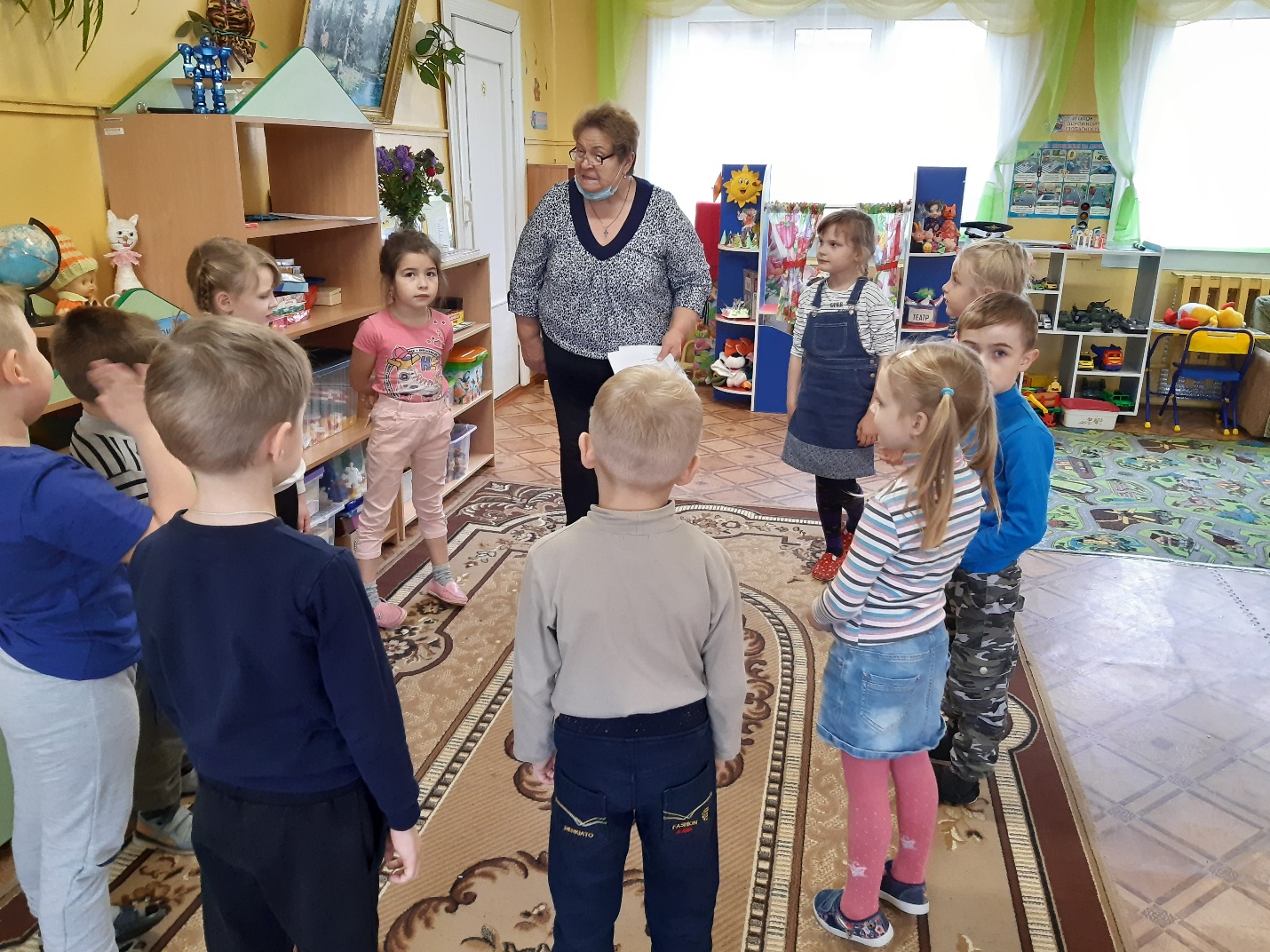 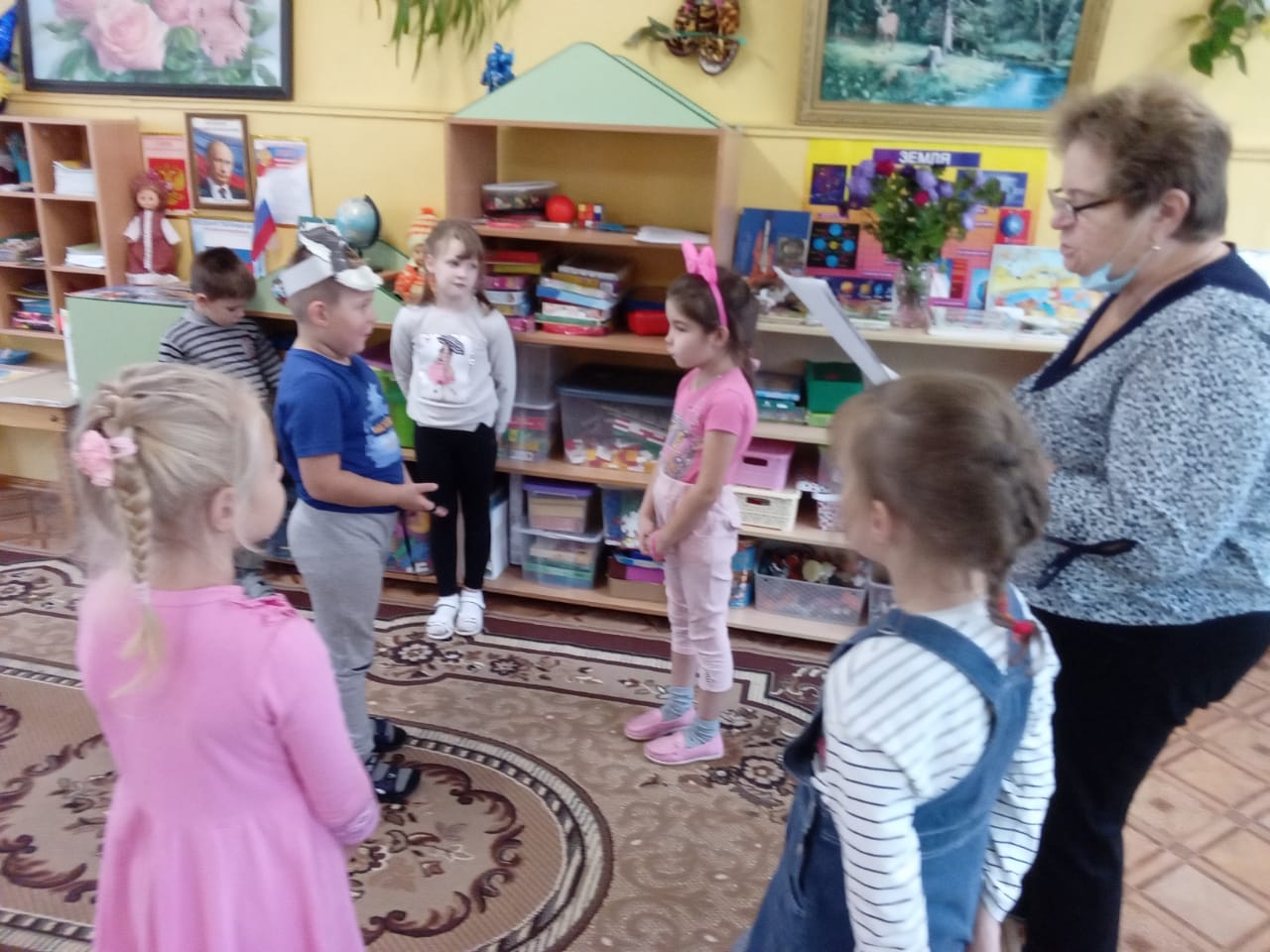 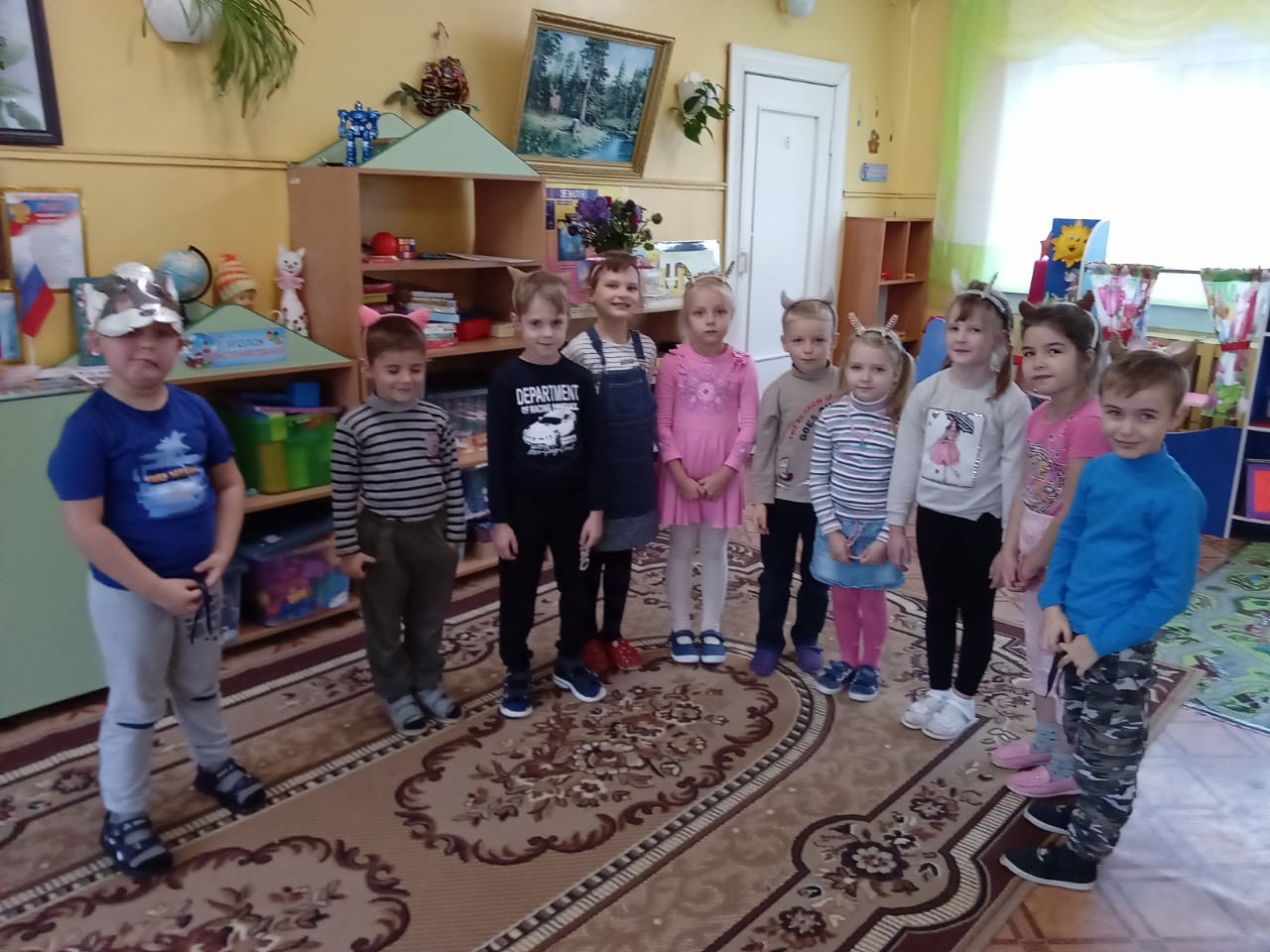 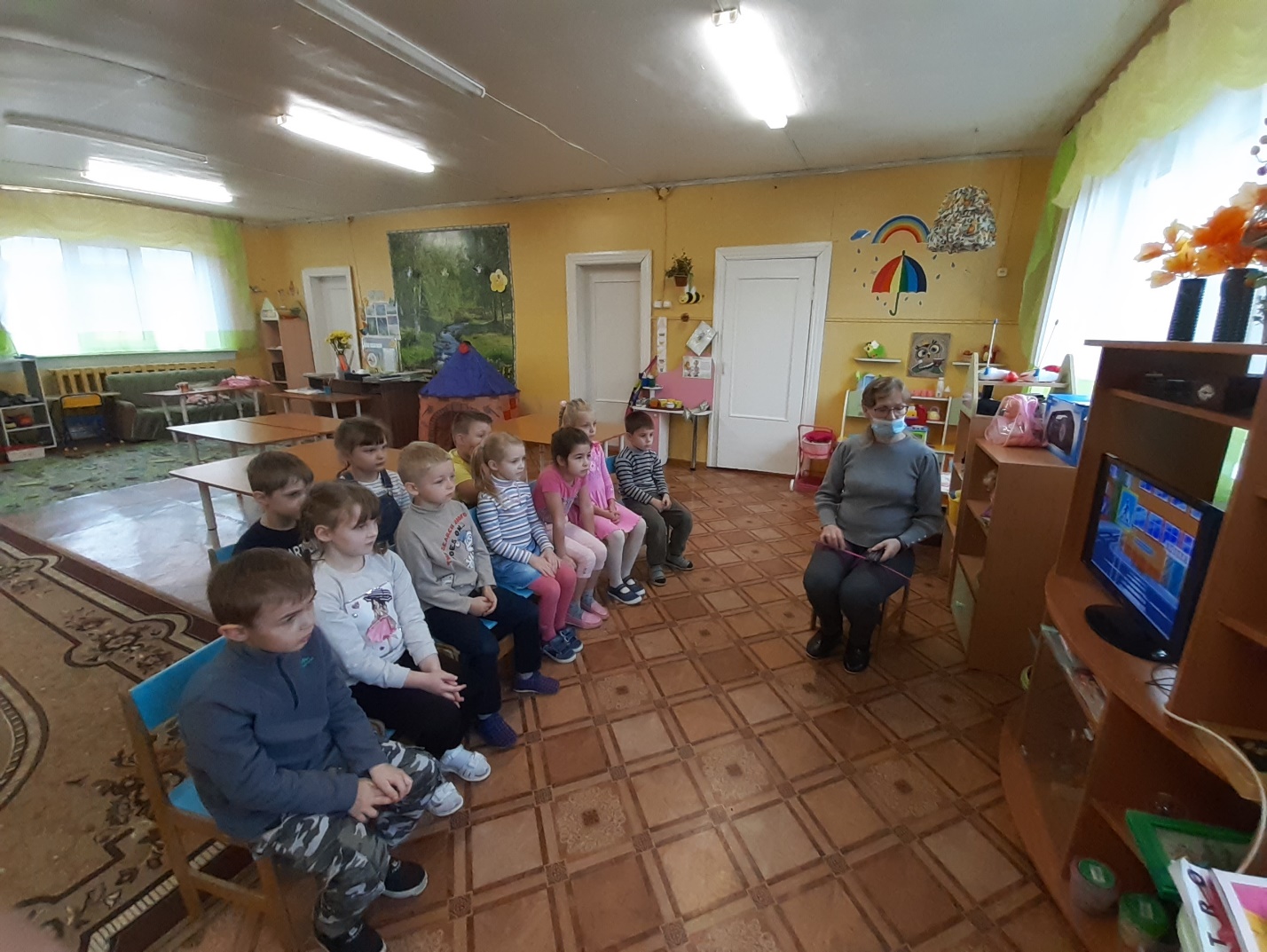 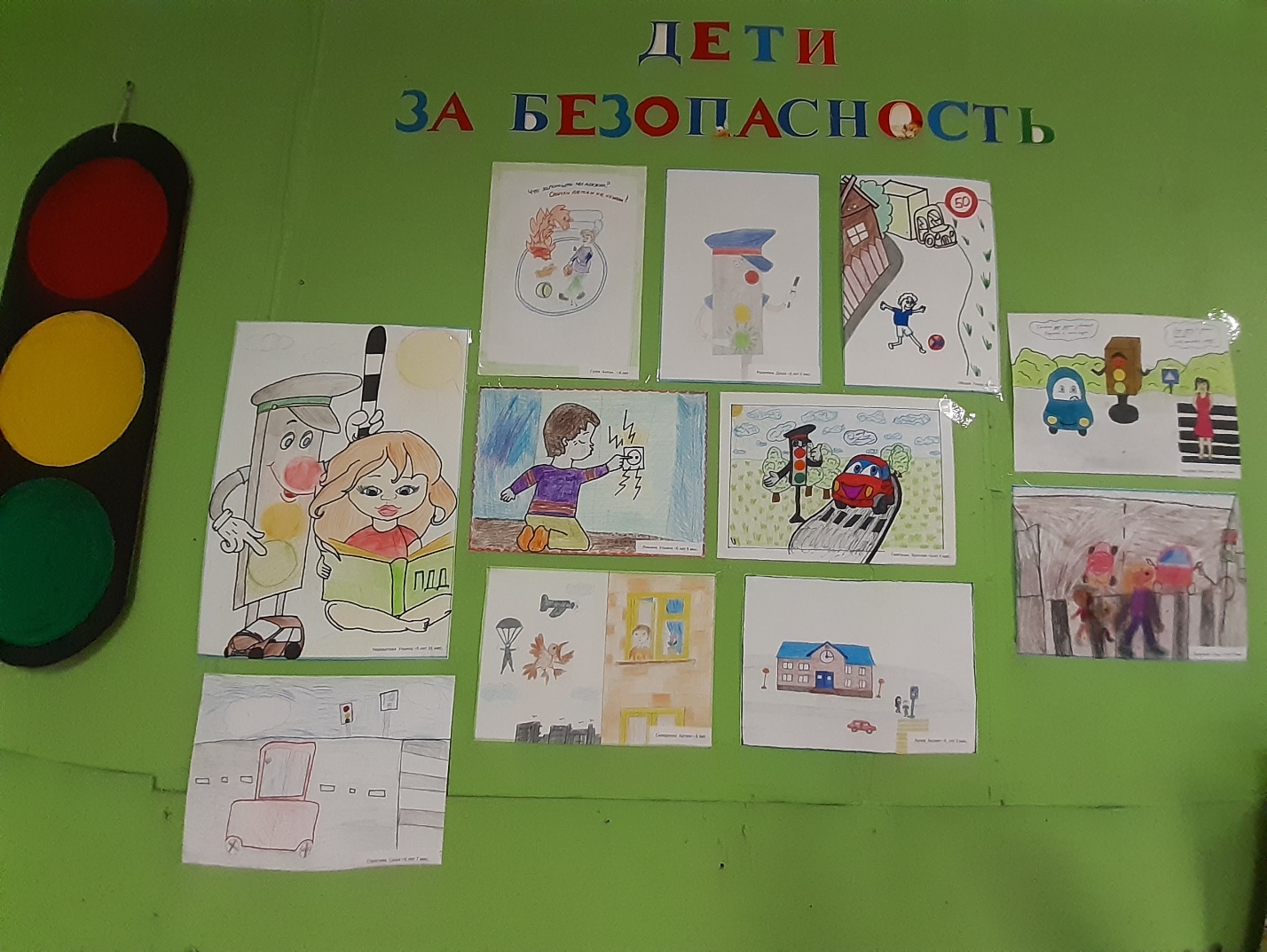 